ИНСТРУКЦИЯ ПО ЭКСПЛУАТАЦИИУСТАНОВКА ИЗДЕЛИЯИзделие  устанавливать на выровненную по горизонту поверхностьПРАВИЛА ТРАНСПОРТИРОВКИИзделие должно транспортироваться грузовым транспортом с соблюдением правил для конкретного вида транспорта.ПРАВИЛА ЭКСПЛУАТАЦИИ Используйте изделие  по назначению.	ГАРАНТИЙНЫЕ ОБЯЗАТЕЛЬСТВАИзготовитель гарантирует соответствие изделия техническим требованиям при соблюдении потребителем условий эксплуатации и хранения и при наличии паспорта на изделие.Гарантийный срок эксплуатации – 12 месяцев со дня получения изделия потребителем. Гарантийный ремонт осуществляется только при наличии паспорта.СВЕДЕНИЯ О РЕКЛАМАЦИЯХВ случае обнаружения дефектов и неисправностей потребитель имеет право предъявить рекламацию в течение 30 дней с момента получения изделия, а Изготовитель обязуется удовлетворить требования по рекламации в течение 30 дней с момента её получения. Гарантийный ремонт осуществляется при наличии паспорта.СВИДЕТЕЛЬСТВО О ПРОДАЖЕДата  ________________________ 	Подпись продавца   __________________Дата  ________________________	 Подпись покупателя   _______________ ООО  «Пумори – Спорт»Качель "Лодочка" (на подшипниках)Паспорт – описание701.218.1 .000ПС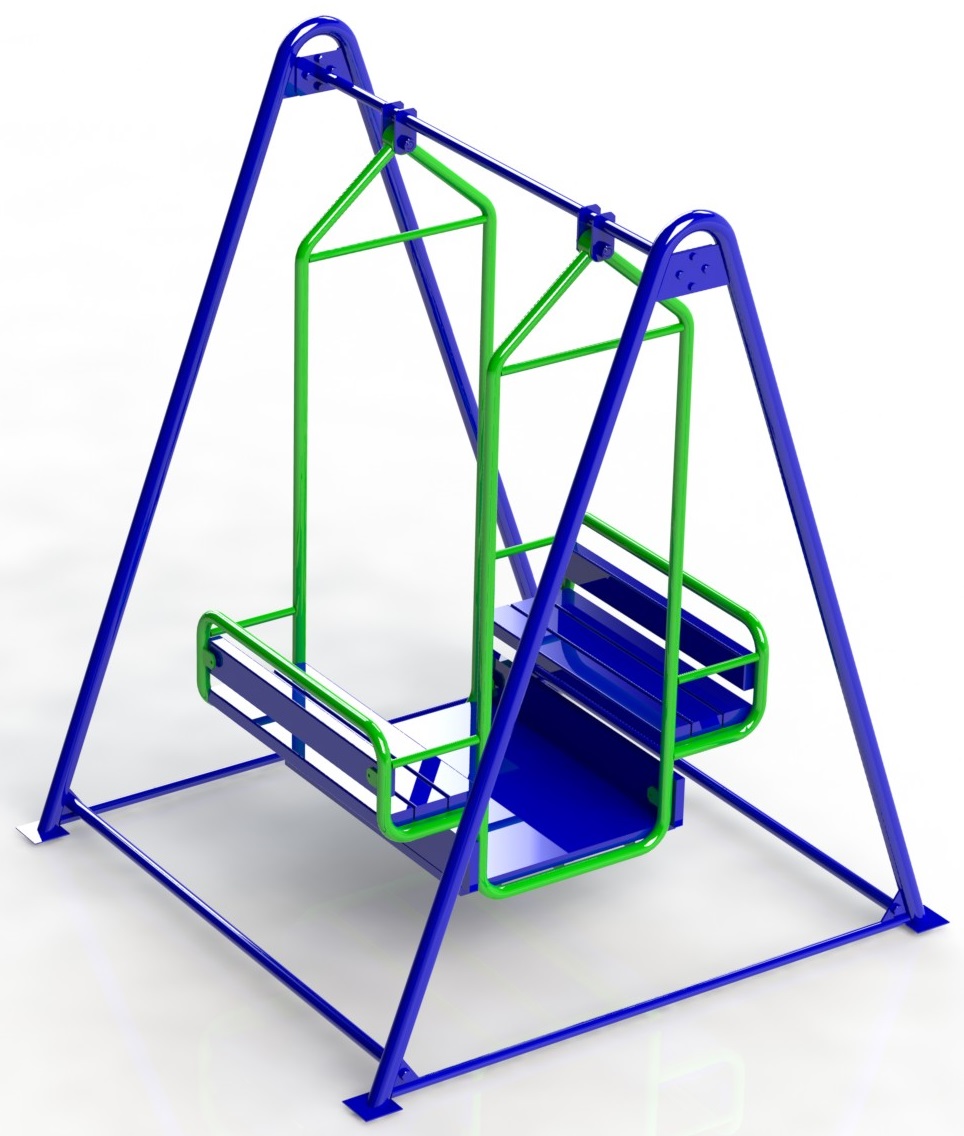 Россия, 620142, г. Екатеринбург, ул. Монтёрская, 3Тел.: (343) 287-93-70; 287-93-80E-mail:psp@pumori.ruwww.pumorisport.ruТЕХНИЧЕСКОЕ ОПИСАНИЕВВЕДЕНИЕТехническое описание предназначено для изучения конструкции и содержит технические данные и сведения об устройстве изделия, необходимые для обеспечения его правильной эксплуатации.НАЗНАЧЕНИЕКачели предназначены для отдыха детей до 5 лет. Качели должны эксплуатироваться только под присмотром взрослых. Устанавливаются на открытой площадке.ТЕХНИЧЕСКИЕ ДАННЫЕГабаритные  размеры (не более):Длина, мм											1700Ширина, мм											1618Высота, мм											2005Масса, кг												140УСТРОЙСТВО ИЗДЕЛИЯКачели представляет собой сварную конструкцию. Боковины выполнены из трубы круглой Ф48х3,5 и Ф21,3х2,8 мм.   «Лодочка» выполнена из трубы круглой Ф33,5х3,2 и Ф21,3х2,8 мм и уголка 32х32х4. Сиденье и пол качели выполнены из доски пластиковой 40х40 мм и 30х130 мм.КОМПЛЕКТНОСТЬИзделие поставляется в сборе. В конструкцию входят:Боковина				2	Лодочка				1	Перекладина				1	Стяжка				2	Доска пластик 130х25 L=420 мм	6	Доска пластик. 20х70 L=770 мм	8Доска пластик 130х25 L=830 мм	2Шайба				4	Втулка распорная			2	Ось					2	Болт M16x30 ГОСТ 7798-70	4	Болт М12х25				8	Болт мебельный М8х50		30	Гайка M20 ГОСТ 5915-70		2	Гайка М12				8	Гайка М8				30	Шплинт Ф5				2	Шайба 12				8	Подшипник 205			4	Изготовитель оставляет за собой право на изменения конструкции, не ухудшающие эксплуатационные характеристики изделия.СВИДЕТЕЛЬСТВО О ПРИЕМКЕЗаводской №: 701.218.1соответствует техническим требованиям конструкторской документации и признано годным для эксплуатации.Приемку произвел ________________________		Дата выпуска  _________ (роспись)Приемку произвел ________________________	 	 Дата выпуска _________                   (роспись кладовщика ПС)